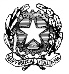 ISTITUTO COMPRENSIVO STATALE “MARIA CARTA” Viale Europa, 9 – 09040 MANDAS (SU)Direzione: Tel. 070/9879035 -Segreteria: Tel. 070/984004 C.F.: 92105050923 - E-mail: caic829008@istruzione.it  sito: www.icsmandas.edupa.itPEC: caic829008@pec.istruzione.itCONCORSO NAZIONALE DI MUSICA VOCALE E STRUMENTALE ”GAVINO GABRIEL”- XXI EDIZIONE -ANNO SCOLASTICO 2020/2021Scheda di IscrizioneDenominazione scuola : ____________________________________________________________città _____________________________________________ prov, ____________ c.a.p. _________tel. __________________________________ fax _______________________________________e-mail scuola (inserire e-mail della scuola) _________________________________________telefono e e-mail docente responsabile ________________________________________________________Desideriamo partecipare alla XXI EDIZIONE DEL CONCORSO GAVINO GABRIEL” riservato agli esterni, che si terrà nei giorni 17/18/19/20 maggio 2021 a Siurgus Donigala nella/e seguente/i categoria/e:□ SCUOLA PRIMARIA □ SCUOLA SECONDARIA DI 1° GRADO ⁪TRADIZIONALE □ SCUOLA SECONDARIA DI 1° GRADO AD INDIRIZZO MUSICALE□ SCUOLA CIVICA, PROGETTO BANDISTICO, PROGETTO EXTRA-SCOLASTICO ⁪(con età massima di 20 anni)□ ALUNNI DEL CONSERVATORIO, ACCADEMIA, LICEO MUSICALE, ASSOCIAZIONI CULTURALI (con età massima di 20 anni)□ Sezione Canto (solista o coro)□ Sezione Strumento Solisti□ Sezione Duo e Trio□ Pianoforte a 4 e 6 mani□ Sezione Ensemble (formazione dai 4 fino a 12 elementi)□ Sezione Orchestratotale complessivo alunni _____________Durata reale e totale dell’esecuzione__________________particolari esigenze:________________________________________________________________________________________________________________________________________________________________________________________________________________________________________________Dichiariamo di aver letto e di accettare integralmente il regolamento del concorso e ANTI-COVID 19Il/La sottoscritto/a ___________________________________ in qualità di docente responsabile allega l’informativa sul trattamento dei dati debitamente firmatadata _______________			_ l_ Referente/Docente preparatore  _______________________________	Il Dirigente Scolastico _________________________Da spedire con uno dei seguenti mezzi:via e-mail all’indirizzo caic829008@istruzione.it e per copia conforme a felicecassinelli@lacorale.com all’attenzione del referente Prof. Michele Brandinu unitamente alla seguente documentazione:Certificato cumulativo di iscrizione degli alunni;Normativa sul trattamento dei dati firmata dal Docente ResponsabileTelefono e indirizzo e-mail di un referente per eventuali comunicazioniNUMERI UTILI:ISTITUTO COMPRENSIVO STATALE DI MANDAS: tel. 070984004SCUOLA SECONDARIA DI SIURGUS DONIGALA: 070989710DIRETTORE ARTISTICO PROF. FELICE CASSINELLI 347/3855839